Closing Date: 6 July 2022 (BEFORE 12:00PM – Midday) 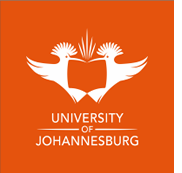 No late or incomplete referee reports will be accepted REFEREE REPORTSELECTION FOR 2023 MA (Clinical Psychology)Dear Referee, Thank you very much  for  your  time  and  willingness  to  complete  the  accompanying  referee report pertaining to this candidate. The candidate has applied for selection for the Master’s degree in Clinical Psychology and nominated you as a referee. Please could you assist us in further understanding this candidate by writing a realistic reference regarding their suitability as a Psychologist. Please do not share this document with the candidate.Thank you, MA Clinical Psychology Selection CommitteePlease return the completed referee report to clinicalpsych@uj.ac.za on or before 6 July 2022 (before 12:00pm – midday)Unfortunately, we will not accept late or incomplete referee reports.DETAILS  OF CANDIDATE DETAILS  OF THE REFEREE Name: _____________________________			Date: _____________________Signature: Surname Name SurnameSurnameTitleTitleInitials Initials Initials Capacity Capacity Address / Company Address / Company Telephone numbers Telephone numbers Work: Work: Work: Work: Work: Cell: Cell: Cell: Cell: Cell: Email address Email address 1. How long have you known the candidate? Please tick1. How long have you known the candidate? Please tick1. How long have you known the candidate? Please tick1. How long have you known the candidate? Please tick1. How long have you known the candidate? Please tick1. How long have you known the candidate? Please tick1. How long have you known the candidate? Please tick1. How long have you known the candidate? Please tick1. How long have you known the candidate? Please tick1. How long have you known the candidate? Please tick1. How long have you known the candidate? Please tick1. How long have you known the candidate? Please tick0-1 year1-2 years1-2 years2-4 years2-4 years4-5 years4-5 years4-5 years4-5 years5+ years 5+ years 5+ years 2.	In what capacity?2.	In what capacity?2.	In what capacity?2.	In what capacity?2.	In what capacity?2.	In what capacity?2.	In what capacity?2.	In what capacity?2.	In what capacity?2.	In what capacity?2.	In what capacity?2.	In what capacity?3. How much contact have you had with the candidate in the past 2 years? Please tick3. How much contact have you had with the candidate in the past 2 years? Please tick3. How much contact have you had with the candidate in the past 2 years? Please tick3. How much contact have you had with the candidate in the past 2 years? Please tick3. How much contact have you had with the candidate in the past 2 years? Please tick3. How much contact have you had with the candidate in the past 2 years? Please tick3. How much contact have you had with the candidate in the past 2 years? Please tick3. How much contact have you had with the candidate in the past 2 years? Please tick3. How much contact have you had with the candidate in the past 2 years? Please tick3. How much contact have you had with the candidate in the past 2 years? Please tick3. How much contact have you had with the candidate in the past 2 years? Please tick3. How much contact have you had with the candidate in the past 2 years? Please tickMore than 5 hours p/week 1–5 hours per week 1–5 hours per week 1–5 hours per week Less than 1 hour p/week Less than 1 hour p/week 1 hour per month 1 hour per month 1 hour per month 1 hour per month Less than 1 hour p/month Less than 1 hour p/month 4. Please evaluate the candidate on the following personal attributes, according to the following     scale (please tick):4. Please evaluate the candidate on the following personal attributes, according to the following     scale (please tick):4. Please evaluate the candidate on the following personal attributes, according to the following     scale (please tick):4. Please evaluate the candidate on the following personal attributes, according to the following     scale (please tick):4. Please evaluate the candidate on the following personal attributes, according to the following     scale (please tick):4. Please evaluate the candidate on the following personal attributes, according to the following     scale (please tick):4. Please evaluate the candidate on the following personal attributes, according to the following     scale (please tick):1 Excellent 2 Acceptable 3 Poor 4 Cannot rate  Self-discipline  Self-discipline  Self-discipline  Emotional  maturity and stability  Emotional  maturity and stability  Emotional  maturity and stability  Resilience  Resilience  Resilience  Responsibility  Responsibility  Responsibility  Ethical behaviour  Ethical behaviour  Ethical behaviour  Interpersonal sensitivity  Interpersonal sensitivity  Interpersonal sensitivity  Assertiveness  Assertiveness  Assertiveness  Flexibility  Flexibility  Flexibility  Communication skills  Communication skills  Communication skills  Interpersonal relationships  Interpersonal relationships  Interpersonal relationships  Potential as a psychologist  Potential as a psychologist  Potential as a psychologist 5.5.CommentsCommentsCommentsCommentsComments